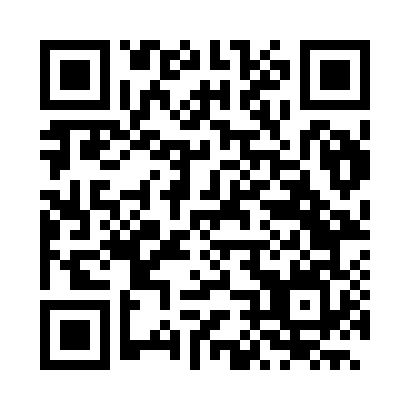 Prayer times for Lins, BrazilMon 1 Apr 2024 - Tue 30 Apr 2024High Latitude Method: NonePrayer Calculation Method: Muslim World LeagueAsar Calculation Method: ShafiPrayer times provided by https://www.salahtimes.comDateDayFajrSunriseDhuhrAsrMaghribIsha1Mon5:136:2712:233:456:187:282Tue5:136:2712:223:456:177:273Wed5:136:2712:223:446:167:264Thu5:146:2812:223:446:157:255Fri5:146:2812:213:436:157:246Sat5:146:2812:213:436:147:237Sun5:156:2912:213:426:137:238Mon5:156:2912:213:426:127:229Tue5:156:2912:203:416:117:2110Wed5:156:3012:203:416:107:2011Thu5:166:3012:203:406:097:1912Fri5:166:3012:203:406:097:1913Sat5:166:3112:193:396:087:1814Sun5:176:3112:193:396:077:1715Mon5:176:3112:193:386:067:1616Tue5:176:3212:193:386:057:1617Wed5:176:3212:183:376:047:1518Thu5:186:3212:183:376:047:1419Fri5:186:3312:183:366:037:1320Sat5:186:3312:183:366:027:1321Sun5:186:3312:183:356:017:1222Mon5:196:3412:173:356:017:1123Tue5:196:3412:173:346:007:1124Wed5:196:3512:173:345:597:1025Thu5:206:3512:173:335:587:0926Fri5:206:3512:173:335:587:0927Sat5:206:3612:163:325:577:0828Sun5:206:3612:163:325:567:0829Mon5:216:3612:163:315:567:0730Tue5:216:3712:163:315:557:07